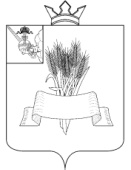 ПРЕДСТАВИТЕЛЬНОЕ СОБРАНИЕСямженского муниципального округаВологодской областиРЕШЕНИЕот 27.02.2024  № 207Об обращении Муниципального Собрания Череповецкого муниципального района Вологодской области в Законодательное Собрание Вологодской областиПредставительное Собрание Сямженского муниципального округа Вологодской области РЕШИЛО:	1. Поддержать обращение Муниципального Собрания Череповецкого муниципального района Вологодской области в Законодательное Собрание Вологодской области по вопросу внесения изменений в закон Вологодской области от 15.12.2017 № 4260-ОЗ «О наделении органов местного самоуправления отдельными государственными полномочиями по региональному государственному лицензионному контролю за осуществлением предпринимательской деятельности по управлению многоквартирными домами».2. Направить настоящее решение в Законодательное Собрание Вологодской области и в Муниципальное Собрание Череповецкого муниципального района Вологодской области.3. Настоящее решение вступает в силу со дня его подписания.Председатель Представительного Собрания Сямженского муниципального округаВологодской областиО.Н.ФотинаГлава Сямженского муниципального округа Вологодской областиС.Н. Лашков